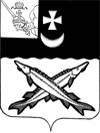 АДМИНИСТРАЦИЯ БЕЛОЗЕРСКОГО  МУНИЦИПАЛЬНОГО   РАЙОНА  ВОЛОГОДСКОЙ ОБЛАСТИП О С Т А Н О В Л Е Н И ЕОт 04.12.2020 № 507О внесении изменений в постановлениеадминистрации района от 30.01.2014 №178ПОСТАНОВЛЯЮ:1.Внести в постановление администрации района от 30.01.2014 №178 «Об утверждении Положения о проведении  конкурса на замещение вакантной должности руководителя муниципального учреждения, предприятия района» изменения, дополнив раздел 3 «Объявление конкурса. Порядок приема документов» пунктом 3.7. следующего содержания:«3.7. В случае если к окончанию срока приёма конкурсных документов не поступило ни одного заявления  от кандидатов, а также в случае участия в конкурсе одного кандидата администрация Белозерского муниципального района вправе принять решение о признании конкурса несостоявшимся.2.Настоящее постановление подлежит опубликованию в районной газете «Белозерье» и размещению на официальном сайте Белозерского муниципального района в информационно-телекоммуникационной сети «Интернет».Руководитель администрации района:                          Д.А. Соловьев